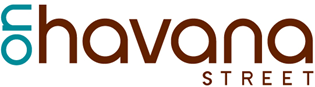 Havana Exchange/Bicycle Village Festival SiteChutney Restaurant Nepalese • Cuisine Havana Exchange 2740 S Havana St #K • Assorted Indian Cuisine Menu • All You Can Eat Lunch Buffet • $9.95+El Tequileno Family Mexican Restaurant • 2790 S Havana St Aurora, CO 80014 •Over 200 varieties of tequilas • $5.99 Lunch SpecialsHoneyBaked Ham Company • Yale Place 2690 S Havana St • Box Lunch Combo • Choice of a Signature HoneyBaked Meat Sandwich, Pickle, Chips, & Cookie • $7.99 Mr. Panda Super Buffet  • 2852 S Havana St Aurora, CO 80014 • Chinese Lunch Buffet $9.59Salvage Restaurant •2700 S Havana St • BBQ grill outside with Burgers/Brats & Hot Dogs • Find out cost/specialsSam’s #3 • 2580 S Havana St • Longtime diner with a homey vibe, big helpings of comfort food to crowds with outdoor PATIO, 55+ 10% off, Military/1st Responders Fire/Medics 25% off & Police 50% offSintoburi, LLC (Korean TAKEOUT only) • 2720 S Havana St • Bulgogi Bowls, Dumplings, Sushi & assorted Korean dishes Buckingham Village/Gibby’s Festival SiteGibby’s Big Backyard Sports Bar & Grill •1555 S Havana St #W • Casual bar for draft brews, pool tables, flat-screens & a backyard with volleyball • Limited Menu - $10 burgers, $9 hot dogs, $3 Pizza by the slice, $12.50 wings • DRINK SPECIALS  • UFC FIGHT NIGHT 7pm UPS • 1555 S Havana St Unit F • FREE Water Bottles NEW Location Whispers On Havana • 1535 S Havana St Unit P • FREE Live Music KOMOZO – Jam Band  * Food * Drink • $2 Hot dogs Havana Machine Festival SiteStevinson Toyota East • 444 S Havana St • BBQ GRILL is out – FREE hot dogs/brats StevO’s Pizza & Ribs • 800 S Havana St • Pizza by the Slice • RIBS